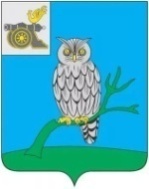 АДМИНИСТРАЦИЯ МУНИЦИПАЛЬНОГО ОБРАЗОВАНИЯ«СЫЧЕВСКИЙ РАЙОН»  СМОЛЕНСКОЙ ОБЛАСТИ П О С Т А Н О В Л Е Н И Еот  02 июня 2021 года  № 266О внесении изменений в постановление Администрации муниципального образования «Сычевский район» Смоленской области от 30.04.2020 года № 232 В связи с кадровым изменением,Администрация муниципального образования «Сычевский район» Смоленской области п о с т а н о в л я е т:1. Внести в приложение № 1 к постановлению Администрации муниципального образования «Сычевский район» Смоленской области                               от 30.04.2020 года №232 «Об утверждении нового состава и Регламента административной комиссии муниципального образования «Сычевский район» Смоленской области» следующие изменения:Позицию, касающуюся члена комиссии Салук Валентины Ивановны, заменить позицией следующего содержания: "Трофимова Ольга Александровна – главный специалист - архитектор  Администрации муниципального образования «Сычевский район» Смоленской области".2. Опубликовать настоящее постановление в газете "Сычевские вести"                     и разместить на официальном сайте Администрации муниципального образования «Сычевский район» Смоленской области.Глава муниципального образования«Сычевский район» Смоленской области                                     Т.В. Никонорова